Популярные и эффективные приемы-технологии КМ при работе с текстомАктуальные приемы-технологии критического мышления при работе с текстомПрием «письмо по кругу»1. Класс делится на группы от 3х до 8 человек. В каждой группе определяется водящий. 2. У каждого ученика должен быть лист бумаги.  3. Учащиеся читают текст, затем учитель просит водящего в кругу записать одно-два предложения или словосочетания из текста, которые, по его мнению, являются важной информацией по теме. Затем листы передаются по часовой стрелке. 4. Каждый учащийся должен прочитать написанное и продолжить записи. Повторяться не желательно. Так продолжается, пока лист не вернётся к водящему. 5. Водящий вслух читает записи всех участников круга, остальные имеют возможность дополнить его, если не прозвучало то, что они считают важным. 6. В конце учитель вместе с учащимися подводит итоги и важная информация конспектируется в виде тезисов или схемы.Прием «Мудрые совы»1. Учащиеся самостоятельно прорабатывают содержание текста учебника (индивидуально или в группе). Затем ученики получают рабочий лист с конкретными вопросами и заданиями с целью обработки содержащейся в тексте информации. Рассмотрим примеры таких заданий:1. Азы работы над текстом. Найдите в тексте основные (новые) понятия и запишите их в алфавитном порядке.2. Что не ждали? Выберите из текста новую информацию, которая является для Вас неожиданной, так как противоречит Вашим ожиданиям и первоначальным представлениям.3. Ты уже знаешь, последние новости? Запишите ту информацию, которая является для Вас новой.4. Главная жизненная мудрость. Постарайтесь выразить главную мысль текста одной фразой. Или какая из фраз каждого раздела является центральным высказыванием, какие фразы являются ключевыми?5. Известное и неизвестное. Найдите в тексте ту информацию, которая является для Вас известной, и ту информацию, которая была ранее известной.6. Иллюстративное изображение. Постарайтесь проиллюстрировать основную мысль текста и, если возможно, Вашу реакцию на нее в виде рисунка, схемы, карикатуры и т.д.7. Поучительный вывод. Можно ли сделать из прочитанного такие выводы, которые были бы значимы для будущей деятельности и жизни?8. Важные темы для обсуждения. Найдите в тексте такие высказывания, которые заслуживают особого внимания, и достойны обсуждения в рамках общей дискуссии на уроке.Далее организуется обсуждение результатов работы. При этом могут быть намечены следующие шаги: поиск дополнительной информации, индивидуальные домашние задания; выделение нерешенных проблем, определение последующих этапов работы.Инсерт,или условные значки-работа с текстомInteractive NotingSystemEffectiveReading andThinkingВо время чтения текста детям необходимо делать на полях пометки: “!” -я это знал,    “+” - это для меня новое, “-” - это противоречит моим знаниям, “?” - об этом хочу узнать больше, а после прочтения текста, заполнить таблицу, где значки станут заголовками граф таблицы. В таблицу кратко заносятся сведения из текста. Или: - “уже знал”, +“новое”, (-) –“думал иначе или не знал”, ?- не понял, есть вопросы итоговая таблица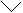 Маркировочная таблица ЗХУЗнаю-Хочу узнать- УзналИли ЗУХОдна из возможных форм контроля эффективности чтения с пометками. Дети с помощью этой таблицы собирают воедино имеющиеся у них знания по данной теме, обосновывают и систематизируют поступающие данные.Прием позволяет учителю проконтролировать работу каждого ученика с текстом учебника и поставить отметку за работу на уроке. Если позволяет время, таблица заполняется прямо на уроке, а если нет, то можно предложить завершить ее дома, а на данном уроке записать в каждой колонке по одному или два тезиса или положения.Двойной дневникУчащиеся, работая с текстом, заполняют таблицу:вопросы	точка зрения автора	моя точка зренияТаблица вопросов-сюжетная таблицаПрочитав текст, составьте в тетради таблицу вопросов по нему, так чтобы вопрос начинался с указанного слова.Что?	Кто?	Где?	Когда?	Почему?	Зачем?			